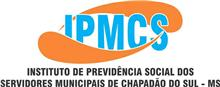 RELATÓRIO RESUMIDO DE RECEITAS E DESPESAS      -        PERÍODO: 01-10-2017  a  31-10-2017Avenida Seis nº 1211 – Centro – Chapadão do Sul – MSCEP – 79560-000 – Fone/Fax (67) 3562-3497 CNPJ: 04.680.541/0001-69 E-mail: ipmcs@hotmail.comDescriçãoReceitasDespesasRendimentos das Aplicações Financeiras526.149,10Contribuição Patronal – Prefeitura + 9ª do Parcelamento e Câmara Municipal 953.335,43Contribuição Funcional – Prefeitura e Câmara Municipal 584.147,02Contribuição de 02 Servidores Inativos 417,76Pagamento de Aposentadorias (91 Aposentados) 216.034,88Pagamento de Pensões  (24 Pensionistas)  33.009,03Pagamento por ordem Judicial para pensionista: João Orlando R. da Silva – diferença retroativa de 26/01/2013 a 01/12/2015 39,473,62Complementação Salarial do Conselho Diretor  (3 Conselheiros Diretores) 7.775,48Pró-labore dos Conselheiros – 08 Membros do Conselho Curador, 05 Membros do Conselho Fiscal2.971,54ACONPREV – Consultoria Administrativa, Jurídica e Previdenciária Ltda – ME  6.000,00Quality – Sistemas Ltda – locação de Software1.730,57ADIMP-MS Associação dos Institutos Municipais de Previdência   655,90ANBIMA – Assoc. Brasileira das Ent. Dos Mercados Financeiros Ltda – evento para atualização CPA 10 da Diretora Presidente297,00OI, Sanesul e Energisa861,78Banco do Brasil – tarifas bancárias334,74BLIT Softwares e Tecnologia Digital Ltda ME – locação de servidor de email e hospedagem de domínio 100,00Crédito e Mercado – Gestão de Valores Mobiliários Ltda – Consultoria em Investimentos650,00Diárias – Diretoria e Conselheiros participarem do Evento do SICREDI em São Gabriel do Oeste MS1.296,00Reembolso de Despesas de Viagem 410,57Edson Fogassa dos Santos ME – prestação de serviços de informática60,00Elder Aparecido de Almeida – prestação de serviços – conserto do Ar Condicionado da Sede do IPMCS145,00Nogueira & Rocha Ltda ME EPP – prestação de serviços – configuração da rede de Internet do IPMCS40,00                                                                                                                                                              TOTAL     R$                   2.064.049,31311.846,11TOTAL DAS APLICAÇÕES FINANCEIRAS EM 31/10/2017 R$ 84.973.664,78TOTAL DAS APLICAÇÕES FINANCEIRAS EM 31/10/2017 R$ 84.973.664,78TOTAL DAS APLICAÇÕES FINANCEIRAS EM 31/10/2017 R$ 84.973.664,78                     Conselho DiretorDiretora Presidente – Agnes Marli Maier Scheer MilerDiretora de Benefícios – Mariza SchultzDiretor Financeiro/Contador – Jairo de Freitas CardosoConselho CuradorPresidente – Sonia Teresinha Pena Fortes MaranVice Presidente - Tarcisio José AgnesSecretária – Rosana Carvalho Masson Anselmo José Alpe Eli de Melo RamosJacqueline Chagas Tomiazi BelotiRodrigo de Moraes GambaMaria José do Amaral LimaConselho FiscalPresidente – Luiz Fernando da Silva TorresSecretária – Ana Caroline LeviskiMauricio Bulhões Pereira Claudio Sebastião FerreiraIvani Langner Wiezoreck